Important Dates: 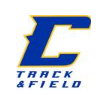 November 27th - Conditioning begins (See event coach for which days) December 11th- Last day of conditioning fall semesterJanuary 3rd - Conditioning resumes January 17th - First official practice (mandatory)January 24th- Kick-Off Meeting 6:30pm Cafeteria (Fees being collected)January 29th- All Player fees ($250 + $75) due How to get cleared for season: I'M A PARENT1. Visit www.rankone.com2. click "PARENTS CLICK HERE".3. Select “GO TO FORMS” 4. Select your State, select you student’s school district, Select your student’s school. 5. Follow the prompts to complete all necessary forms. 6. Once complete, please e-mail Radfordb1@fultonschools.org to confirm you are cleared. ** Make sure track registration below is complete, this is how you will be added to the roster.  Coaches: Coach Morris: Head Boys Coach/Distance, 4x800   	(Email: Morris1@fultonschools.org )Coach Radford: Head Girls Coach/Throws		(Room: E123 Email: Radfordb1@fultonschools.org)Coach Reeder: Director of Track and Field 		(Room: F109 Email: ReederT@fultonschools.org)Coach Brazzel: Short distance			Coach Walker: Jumps			Coach Gil: Throws Attendance Policy for Practice and Meets:Must check in at start of practice with your event coach. If need to miss or be late, need to communicate 24hrs in advance. For unexcused absence, will sit out next meet. 3 unexcused absences, no longer can be on a relay.Skip a meet or an assigned event without approval, will sit out next meet.Skipping a relay counts towards unexcused absences, this includes assigned alternates. Not checking out with a coach at a meet count as an unexcused absence. Communication: 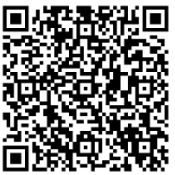 Please make sure the email in your registration is an email that you check. We will send information to both parent and athlete via emails. Cost: Fulton County Athletics fee: $250 (on OSP)Hooch Player fee: $75 (on Pickle Juice)New Uniform Fee: $50 (on OSP) READY TO COMMIT? SIGN UP NOWOption 1: https://forms.office.com/r/qPkgGs2ZDk Option 2: Scan the QR Code Important Dates: November 27th - Conditioning begins (See event coach for which days) December 11th- Last day of conditioning fall semesterJanuary 3rd - Conditioning resumes January 17th - First official practice (mandatory)January 24th- Kick-Off Meeting 6:30pm Cafeteria (Fees being collected)January 29th- All Player fees ($250 + $75) due How to get cleared for season: I'M A PARENT1. Visit www.rankone.com2. click "PARENTS CLICK HERE".3. Select “GO TO FORMS” 4. Select your State, select you student’s school district, Select your student’s school. 5. Follow the prompts to complete all necessary forms. 6. Once complete, please e-mail Radfordb1@fultonschools.org to confirm you are cleared. ** Make sure track registration below is complete, this is how you will be added to the roster.  Coaches: Coach Morris: Head Boys Coach/Distance, 4x800   	(Email: Morris1@fultonschools.org )Coach Radford: Head Girls Coach/Throws		(Room: E123 Email: Radfordb1@fultonschools.org)Coach Reeder: Director of Track and Field 		(Room: F109 Email: ReederT@fultonschools.org)Coach Brazzel: Short distance			Coach Walker: Jumps			Coach Gil: Throws Attendance Policy for Practice and Meets:Must check in at start of practice with your event coach. If need to miss or be late, need to communicate 24hrs in advance. For unexcused absence, will sit out next meet. 3 unexcused absences, no longer can be on a relay.Skip a meet or an assigned event without approval, will sit out next meet.Skipping a relay counts towards unexcused absences, this includes assigned alternates. Not checking out with a coach at a meet count as an unexcused absence. Communication: Please make sure the email in your registration is an email that you check. We will send information to both parent and athlete via emails. Cost: Fulton County Athletics fee: $250 (on OSP)Hooch Player fee: $75 (on Pickle Juice)New Uniform Fee: $50 (on OSP) READY TO COMMIT? SIGN UP NOWOption 1: https://forms.office.com/r/qPkgGs2ZDk Option 2: Scan the QR Code 